采购需求清单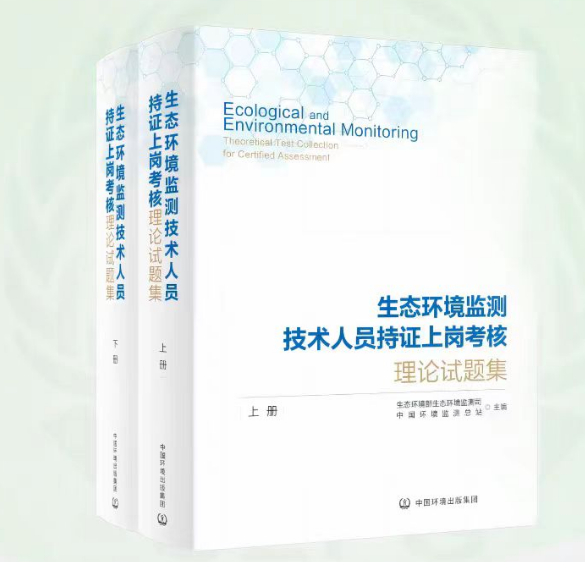 序号产品名称类别数量质量要求备注1生态环境监测技术人员持证上岗考核（上下册））书籍10套中国环境出版集团，正版附图